Семинар Лаборатории Алгебраической геометрии  и ее приложенийСеминар состоится в пятницу 28 апреля 2017 года.Начало в 17:00.Семинар будет проходить по адресу: ул. Усачева, д.6, аудитория 306      с докладом:Schubert calculus and quantum integrability Abstract: We formulate new combinatorial (puzzle) rules for Schubert calculus in the d-step flag variety, d<=4. More precisely, generalizing my previous work for d=1, we show how to define an integrable model that computes the structure constants of the (equivariant) cohomology (or K-theory) of the d-step flag variety in the basis of Schubert classes. Deligne's exceptional series appears naturally. We also explain the connection to Maulik-Okounkov stable classes. This is joint work with A. Knutson.Приглашаются все желающие!На семинаре выступит Paul Zinn-Justin (Unversity of Melbourne) 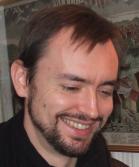 